An old workflow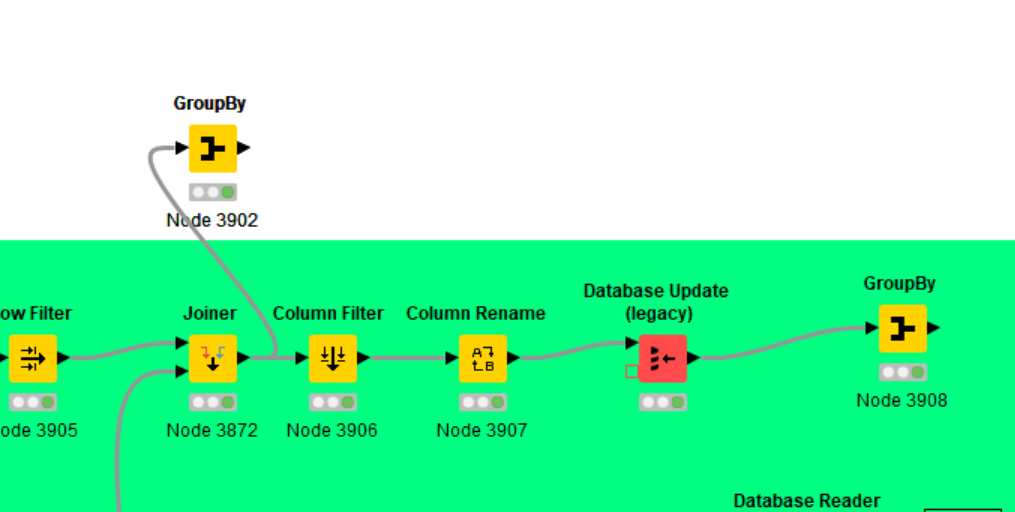 Inside the update node, we have this :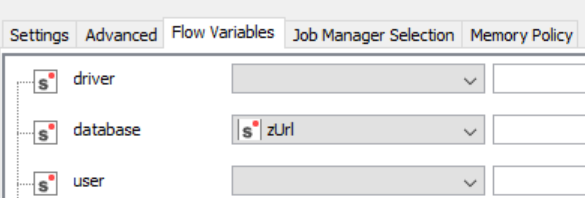 zUrl is a workflow variable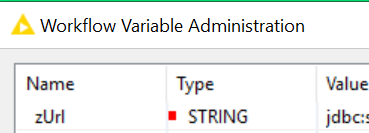 (Please check next page)Now, if i just copy & paste that node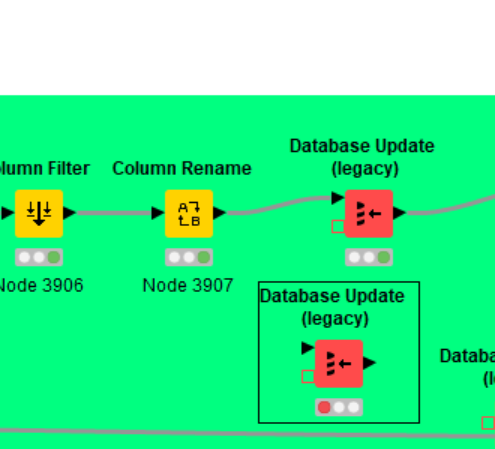 Fron inside that new node, it’s now impossible to retrieve Workflow variables 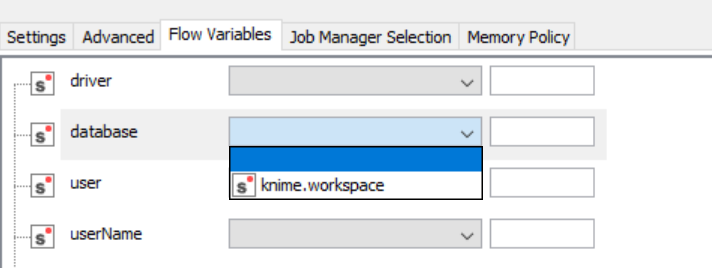 